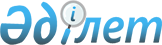 О выделении средств из резерва Правительства Республики КазахстанПостановление Правительства Республики Казахстан от 26 декабря 2001 года N 1700

      В целях завершения строительства и сдачи в эксплуатацию Дворца спорта "Алатау" Министерства внутренних дел Республики Казахстан Правительство Республики Казахстан постановляет: 

      1. Выделить из резерва Правительства Республики Казахстан, предусмотренного в республиканском бюджете на 2001 год для ликвидации чрезвычайных ситуаций природного и техногенного характера и иных непредвиденных расходов, Министерству внутренних дел Республики Казахстан 193740797 (сто девяносто три миллиона семьсот сорок тысяч семьсот девяносто семь) тенге для завершения расчетов за выполненные объемы работ по строительству Дворца спорта "Алатау". 

      2. Министерству внутренних дел Республики Казахстан по итогам года представить в Министерство финансов Республики Казахстан отчет об использовании выделяемых средств. 

      3. Министерству финансов Республики Казахстан обеспечить контроль за целевым использованием выделяемых средств. 

      4. Настоящее постановление вступает в силу со дня подписания. 

 

     Премьер-Министр     Республики Казахстан

(Специалисты: Склярова И.В.,              Умбетова А.М.)     
					© 2012. РГП на ПХВ «Институт законодательства и правовой информации Республики Казахстан» Министерства юстиции Республики Казахстан
				